27 มกราคม 2558  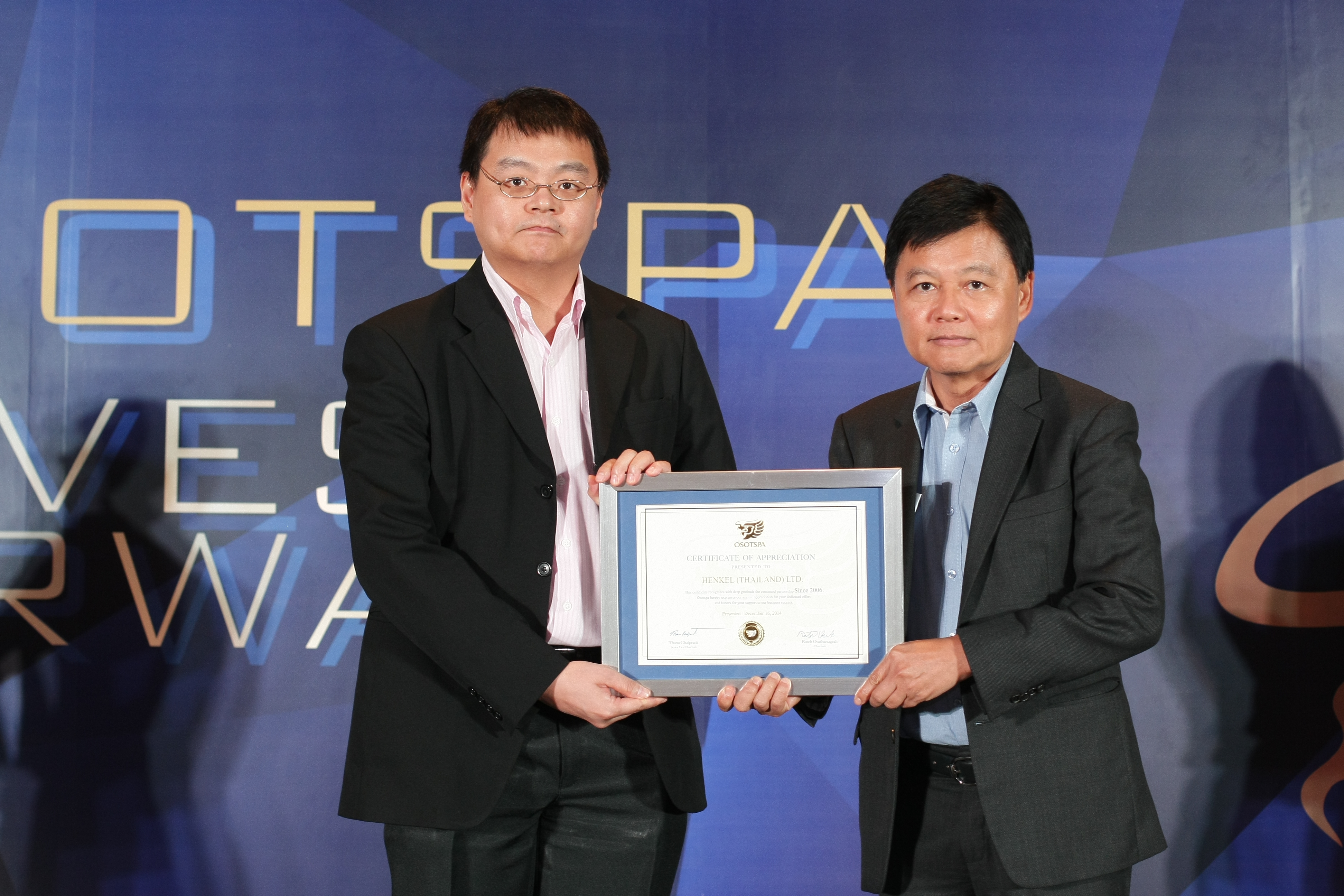 นายขวัญชัย อุดมเกียรติกูล (ซ้าย) ผู้จัดการกลุ่มธุรกิจ, กาวอุตสาหกรรม เฮงเค็ล ประเทศไทย รับรางวัลซัพพลายเออร์ จากนายธนา ไชยประสิทธิ์ (ขวา) รองประธานอาวุโส บริษัทโอสถสภาเฮงเค็ล ประเทศไทย ได้รับรางวัลแสดงความชื่นชมจากโอสถสภา ด้านกาวสำหรับบรรจุภัณฑ์อาหารกรุงเทพฯ - บริษัท เฮงเค็ล ประเทศไทย ได้รับรางวัลแสดงความชื่นชมจากโอสถสภา เฮงเค็ลเป็นผู้จัดหาผลิตภัณฑ์กาวชนิดต่างๆ ให้แก่โอสถสภา ตั้งแต่ปี พ.ศ. 2549 เป็นต้นมา โอสถสภาได้ใช้โซลูชั่นกาวละลายร้อนติดกล่องบรรจุสินค้า และกาวติดฉลากสินค้าในกระบวนการผลิตเครื่องดื่มชูกำลัง ผลิตภัณฑ์เพื่อสุขภาพ ตลอดจนผลิตภัณฑ์ยาชนิดต่างๆ ในช่วงปี พ.ศ.2557  เฮงเค็ลได้รับประกาศนียบัตรความพึงพอใจที่ได้ร่วมเป็นซัพพลายเออร์ในการสนับสนุนธุรกิจในกลุ่มสินค้าของโอสถสภาให้ประสบความสำเร็จ ไม่ว่าจะเป็นด้านคุณภาพผลิตภัณฑ์และการสนับสนุนบริการด้านเทคนิค “เรารู้สึกเป็นเกียรติที่ได้รับรางวัลซัพพลายเออร์จากโอสถสภาในครั้งนี้ เนื่องจากเป็นการแสดงให้เห็นถึงความทุ่มเทของทีมงามในการตอบสนองต่อความต้องการของลูกค้า” ขวัญชัย อุดมเกียรติกูล ผู้จัดการกลุ่มธุรกิจ, กาวอุตสาหกรรมกล่าวเฮงเค็ลดำเนินธุรกิจทั่วโลกโดยชูแบรนด์และเทคโนโลยีชั้นนำในกลุ่มธุรกิจสามกลุ่มคือ กลุ่มธุรกิจผลิตภัณฑ์ซักล้างและผลิตภัณฑ์ครัวเรือน (Laundry & Home Care) กลุ่มธุรกิจผลิตภัณฑ์เพื่อความงาม (Beauty Care) และกลุ่มธุรกิจเทคโนโลยีกาว (Adhesive Technologies) บริษัทเฮงเค็ลก่อตั้งขึ้นในปี พ.ศ. 2419 และครองตำแหน่งผู้นำตลาดทั่วโลกในกลุ่มธุรกิจผลิตภัณฑ์เพื่อผู้บริโภคและธุรกิจอุตสาหกรรมพร้อมแบรนด์ที่มีชื่อเสียงเป็นที่ยอมรับในระดับสากล เช่น เพอร์ซิล ชวาร์สคอฟ และล็อคไทท์ มีการจ้างงานพนักงาน กว่า 47,000 คน และสร้างยอดขาย 16,400 ล้านยูโร พร้อมกำไรจากการดำเนินงานหลังการปรับปรุงรวม 2,500 ล้านยูโรในปีงบประมาณ 2556 และมีหุ้นบุริมสิทธิ์ที่จดทะเบียนในตลาดหลักทรัพย์ DAX ประเทศเยอรมันข้อมูลเพิ่มเติมสำหรับสื่อมวลชน กรุณาติดต่อแม็กกี้ แทน 				บรรยง หอมอบ เฮงเค็ล สิงคโปร์				วีโร่ พับลิค รีเลชั่นส์โทรศัพท์ +65 6424 7045			โทรศัพท์ 0 2684 1551ต่อ 17โทรสาร +65 6266 1161 	 		โทรสาร  0 2684 1553อีเมล์ maggie.tan@henkel.com    	อีเมล์ banyong@veropr.com